ESKİŞEHİR OSMANGAZİ ÜNİVERSİTESİ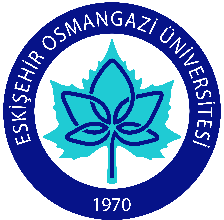 FEN BİLİMLERİ ENSTİTÜSÜBahçe Bitkileri Anabilim Dalı DR Programı Öğrenme Çıktılarının TYYÇ ve TAY ile ilişkisiÖÇ1: Meyve, sebze, bağ ve süs bitkileri yetiştirilmesi ve ıslahı konularında, lisans ve yüksek lisans seviyesinde kazandığı yeterlilikleri, uzmanlık düzeyinde geliştirme, genişletme ve derinleştirme becerisiÖÇ1: Meyve, sebze, bağ ve süs bitkileri yetiştirilmesi ve ıslahı konularında, lisans ve yüksek lisans seviyesinde kazandığı yeterlilikleri, uzmanlık düzeyinde geliştirme, genişletme ve derinleştirme becerisiİlgili TYYÇ Maddeleri1- Alanındaki bilimsel, teknolojik, sosyal veya kültürel ilerlemeleri tanıtarak, yaşadığı toplumun bilgi toplumu olma ve bunu sürdürebilme sürecine katkıda bulunabilme.2- Alanı ile ilgili karşılaşılan sorunların çözümünde stratejik karar verme süreçlerini kullanarak işlevsel etkileşim kurabilme.3- Alanı ile ilgili konularda karşılaşılan toplumsal, bilimsel, kültürel ve etik sorunların çözümüne katkıda bulunabilme ve bu değerlerin gelişimini destekleyebilme.4-İlgili TAY Maddeleri1- Alanında özel konularda uzmanlaşır.2- Akademik ve profesyonel bağlamda teknolojik, sosyal veya kültürel gelişmeleri tanıtır, bilgi toplumu olma sürecine katkıda bulunur.3- Alanı ile ilgili karşılaşılan sorunların çözümünde stratejik karar verme süreçlerini kullanarak işlevsel etkileşim kurar.4- Alanı ile ilgili konularda karşılaşılan toplumsal, bilimsel, kültürel ve etik sorunların çözümüne katkıda bulunur ve bu değerlerin gelişimini destekler.ÖÇ2: Bahçe Bitkileri Anabilim Dalının çalışma alanlarına giren konularda ortaya çıkan karmaşık problemleri tanımlama, analiz etme ve çözümleme becerisiÖÇ2: Bahçe Bitkileri Anabilim Dalının çalışma alanlarına giren konularda ortaya çıkan karmaşık problemleri tanımlama, analiz etme ve çözümleme becerisiİlgili TYYÇ Maddeleri1- Alanındaki bilimsel, teknolojik, sosyal veya kültürel ilerlemeleri tanıtarak, yaşadığı toplumun bilgi toplumu olma ve bunu sürdürebilme sürecine katkıda bulunabilme.2- Alanı ile ilgili karşılaşılan sorunların çözümünde stratejik karar verme süreçlerini kullanarak işlevsel etkileşim kurabilme.3- Alanı ile ilgili konularda karşılaşılan toplumsal, bilimsel, kültürel ve etik sorunların çözümüne katkıda bulunabilme ve bu değerlerin gelişimini destekleyebilme.4-İlgili TAY Maddeleri1- Alanında özel konularda uzmanlaşır.2- Akademik ve profesyonel bağlamda teknolojik, sosyal veya kültürel gelişmeleri tanıtır, bilgi toplumu olma sürecine katkıda bulunur.3- Alanı ile ilgili karşılaşılan sorunların çözümünde stratejik karar verme süreçlerini kullanarak işlevsel etkileşim kurar.4- Alanı ile ilgili konularda karşılaşılan toplumsal, bilimsel, kültürel ve etik sorunların çözümüne katkıda bulunur ve bu değerlerin gelişimini destekler.ÖÇ3: Bahçe Bitkileri alanında modern teknik ve araçları kullanarak yeni fikir ve düşünce geliştirebilme becerisiÖÇ3: Bahçe Bitkileri alanında modern teknik ve araçları kullanarak yeni fikir ve düşünce geliştirebilme becerisiİlgili TYYÇ Maddeleri1- Alanındaki bilimsel, teknolojik, sosyal veya kültürel ilerlemeleri tanıtarak, yaşadığı toplumun bilgi toplumu olma ve bunu sürdürebilme sürecine katkıda bulunabilme.2- Alanı ile ilgili karşılaşılan sorunların çözümünde stratejik karar verme süreçlerini kullanarak işlevsel etkileşim kurabilme.3- Alanı ile ilgili konularda karşılaşılan toplumsal, bilimsel, kültürel ve etik sorunların çözümüne katkıda bulunabilme ve bu değerlerin gelişimini destekleyebilme.4-İlgili TAY Maddeleri1- Alanında özel konularda uzmanlaşır.2- Akademik ve profesyonel bağlamda teknolojik, sosyal veya kültürel gelişmeleri tanıtır, bilgi toplumu olma sürecine katkıda bulunur.3- Alanı ile ilgili karşılaşılan sorunların çözümünde stratejik karar verme süreçlerini kullanarak işlevsel etkileşim kurar.4- Alanı ile ilgili konularda karşılaşılan toplumsal, bilimsel, kültürel ve etik sorunların çözümüne katkıda bulunur ve bu değerlerin gelişimini destekler.ÖÇ4: Farklı alanlarda kullanılan bilgiye ulaşabilme, bilgiyi değerlendirme, yorumlama ve kendi alanına uygulama becerisiÖÇ4: Farklı alanlarda kullanılan bilgiye ulaşabilme, bilgiyi değerlendirme, yorumlama ve kendi alanına uygulama becerisiİlgili TYYÇ Maddeleri1- Yüksek lisans yeterliliklerine dayalı olarak  alanındaki güncel ve ileri düzeydeki bilgileri özgün düşünce ve/veya araştırma ile uzmanlık düzeyinde geliştirebilme, derinleştirebilme ve alanına yenilik getirecek özgün tanımlara ulaşabilme.2- Alanının ilişkili olduğu disiplinler arası etkileşimi kavrayabilme; yeni ve karmaşık fikirleri analiz, sentez ve değerlendirmede uzmanlık gerektiren bilgileri kullanarak özgün sonuçlara ulaşabilme.3-4-İlgili TAY Maddeleri1- Yüksek lisans düzeyi yeterliliklerine dayalı olarak Tarım, Orman ve Su Ürünleri alanlarında güncel ve ileri düzeydeki bilgileri özgün düşünce ve/veya araştırma ile uzmanlık düzeyinde geliştirir, derinleştirir ve alanına yenilik getirecek özgün tanımlara ulaşır.2- Uzmanlaştığı alanın ilişkili olduğu disiplinler arası etkileşimi kavrar, yeni ve karmaşık fikirleri analiz, sentez ve değerlendirmede uzmanlık gerektiren bilgileri kullanarak özgün sonuçlara ulaşır.3-4-ÖÇ5: Bahçe Bitkileri alanında araştırmalarla verileri elde etme, bu verileri değerlendirme, kayıt etme, proje yazma ve uygulama becerisi ÖÇ5: Bahçe Bitkileri alanında araştırmalarla verileri elde etme, bu verileri değerlendirme, kayıt etme, proje yazma ve uygulama becerisi İlgili TYYÇ Maddeleri1--Alanındaki yeni bilgileri sistematik bir yaklaşımla değerlendirebilme ve kullanabilme.2- Alanına yenilik getiren, yeni bir düşünce, yöntem, tasarım ve/veya uygulama geliştirebilme ya da bilinen bir düşünce, yöntem, tasarım ve/veya uygulamayı farklı bir alana uygulayabilme, özgün bir konuyu araştırabilme, kavrayabilme, tasarlayabilme, uyarlayabilme ve uygulayabilme.3- Yeni ve karmaşık düşüncelerin eleştirel analizini, sentezini ve değerlendirmesini yapabilme.4- Alanı ile ilgili çalışmalarda araştırma yöntemlerini kullanabilmede üst düzey beceriler kazanmış olma.İlgili TAY Maddeleri1-Alanındaki güncel bilgileri sistematik bir yaklaşımla değerlendirir ve kullanır.2- Alanına yenilik getiren, yeni bir düşünce, yöntem, tasarım ve/veya uygulama geliştirir ya da bilinen bir düşünce, yöntem, tasarım ve/veya uygulamayı farklı bir alana uygular, özgün bir konuyu araştırır, kavrar, uyarlar ve uygular.3- Yeni ve farklı düşüncelerin eleştirel analizini, sentezini ve değerlendirmesini yapar.4- Alanı ile ilgili çalışmalarda araştırma yöntemlerini kullanabilmede üst düzey becerilere sahiptir.ÖÇ6: Bireysel, çoklu ve farklı disiplinli takımlarda etkin çalışabilme, liderlik yapma, yaratıcılık kazanma ve bu konuda sorumluluk alabilme yeterliliğine sahip olma ÖÇ6: Bireysel, çoklu ve farklı disiplinli takımlarda etkin çalışabilme, liderlik yapma, yaratıcılık kazanma ve bu konuda sorumluluk alabilme yeterliliğine sahip olma İlgili TYYÇ Maddeleri1- Alanına yenilik getiren, yeni bir düşünce, yöntem, tasarım ve/veya uygulama geliştiren ya da bilinen bir düşünce, yöntem, tasarım ve/veya uygulamayı farklı bir alana uygulayan özgün bir çalışmayı bağımsız olarak gerçekleştirerek alanındaki ilerlemeye katkıda bulanabilme.2- Alanı ile ilgili en az bir bilimsel makaleyi ulusal ve/veya uluslar arası hakemli dergilerde yayınlayarak ve/veya özgün bir yapıt üreterek ya da yorumlayarak alanındaki bilginin sınırlarını genişletebilme.3- Özgün ve disiplinlerarası sorunların çözümlenmesini gerektiren ortamlarda liderlik yapabilme.4-İlgili TAY Maddeleri1- Alanına yenilik getiren, yeni bir düşünce, yöntem, tasarım ve /veya uygulama geliştiren ya da bilinen bir düşünce, yöntem, tasarım ve/veya uygulamayı farklı bir alana uygulayan özgün bir çalışmayı bağımsız olarak gerçekleştirerek alanındaki ilerlemeye katkıda bulunur.2- Alanı ile ilgili en az bir bilimsel çalışmayı ulusal ve/veya uluslararası hakemli dergilerde yayınlayarak alanındaki bilginin sınırlarını genişletir.3- Özgün ve disiplinler arası sorunların çözümlenmesini gerektiren ortamlarda önderlik yapabilir.4-ÖÇ7: En az bir yabancı dilde alanında sözlü ve yazılı iletişim kurma becerileri ÖÇ7: En az bir yabancı dilde alanında sözlü ve yazılı iletişim kurma becerileri İlgili TYYÇ Maddeleri1- Sosyal ilişkileri ve bu ilişkileri yönlendiren normları eleştirel bir bakış açısıyla inceleyebilme, geliştirebilme ve gerektiğinde değiştirmeye yönelik eylemleri yönetebilme.2- Uzman kişiler ile alanındaki konuların tartışılmasında özgün görüşlerini savunabilme ve alanındaki yetkinliğini gösteren etkili bir iletişim kurabilme.3- Bir yabancı dili  en az Avrupa Dil Portföyü C1 Genel Düzeyi'nde kullanarak ileri düzeyde yazılı, sözlü ve görsel iletişim kurabilme ve tartışabilme.4-İlgili TAY Maddeleri1- Sosyal ilişkileri ve bu ilişkileri yönlendiren normları eleştirel bir bakış açısıyla inceler, geliştirir ve gerektiğinde değiştirir.2- Uzman kişiler ile alanındaki konuların tartışılmasında özgün görüşlerini savunur ve alanındaki yetkinliğini gösteren etkili bir iletişim kurar.3- Bir yabancı dili en az Avrupa Dil Portföyü C1 Genel Düzeyinde kullanarak ileri düzeyde yazılı, sözlü ve görsel iletişim kurar.4-ÖÇ8: Edindiği bilgileri akademik ortama ve pratiğe aktarma, toplumu bilinçlendirme ve hayata geçirebilmeÖÇ8: Edindiği bilgileri akademik ortama ve pratiğe aktarma, toplumu bilinçlendirme ve hayata geçirebilmeİlgili TYYÇ Maddeleri1--Alanındaki yeni bilgileri sistematik bir yaklaşımla değerlendirebilme ve kullanabilme.2- Alanına yenilik getiren, yeni bir düşünce, yöntem, tasarım ve/veya uygulama geliştirebilme ya da bilinen bir düşünce, yöntem, tasarım ve/veya uygulamayı farklı bir alana uygulayabilme, özgün bir konuyu araştırabilme, kavrayabilme, tasarlayabilme, uyarlayabilme ve uygulayabilme.3- Yeni ve karmaşık düşüncelerin eleştirel analizini, sentezini ve değerlendirmesini yapabilme.4- Alanı ile ilgili çalışmalarda araştırma yöntemlerini kullanabilmede üst düzey beceriler kazanmış olma.İlgili TAY Maddeleri1-Alanındaki güncel bilgileri sistematik bir yaklaşımla değerlendirir ve kullanır.2- Alanına yenilik getiren, yeni bir düşünce, yöntem, tasarım ve/veya uygulama geliştirir ya da bilinen bir düşünce, yöntem, tasarım ve/veya uygulamayı farklı bir alana uygular, özgün bir konuyu araştırır, kavrar, uyarlar ve uygular.3- Yeni ve farklı düşüncelerin eleştirel analizini, sentezini ve değerlendirmesini yapar.4- Alanı ile ilgili çalışmalarda araştırma yöntemlerini kullanabilmede üst düzey becerilere sahiptir.ÖÇ9: Yaşam boyu öğrenmenin gerekliliği bilinci; bilgiye erişebilme, bilim ve teknolojideki gelişmeleri izleme ve kendini sürekli yenileme becerisi ÖÇ9: Yaşam boyu öğrenmenin gerekliliği bilinci; bilgiye erişebilme, bilim ve teknolojideki gelişmeleri izleme ve kendini sürekli yenileme becerisi İlgili TYYÇ Maddeleri1- Yaratıcı ve eleştirel düşünme,  sorun çözme ve karar verme gibi üst düzey zihinsel süreçleri kullanarak alanı ile ilgili yeni düşünce ve yöntemler geliştirebilme.2-3-4-İlgili TAY Maddeleri1- Yaratıcı ve eleştirel düşünme, sorun çözme ve karar verme gibi zihinsel süreçleri kullanarak alanı ile ilgili yeni düşünce ve yöntemler geliştirir.2- Alanında edindiği bilgi ve beceriler ile yaşam boyu öğrenmeye ilişkin olumlu tutum geliştirir.3-4-ÖÇ10: Mesleki ve etik sorumluluk bilinciÖÇ10: Mesleki ve etik sorumluluk bilinciİlgili TYYÇ Maddeleri1- Sosyal ilişkileri ve bu ilişkileri yönlendiren normları eleştirel bir bakış açısıyla inceleyebilme, geliştirebilme ve gerektiğinde değiştirmeye yönelik eylemleri yönetebilme.2- Uzman kişiler ile alanındaki konuların tartışılmasında özgün görüşlerini savunabilme ve alanındaki yetkinliğini gösteren etkili bir iletişim kurabilme.3- Bir yabancı dili  en az Avrupa Dil Portföyü C1 Genel Düzeyi'nde kullanarak ileri düzeyde yazılı, sözlü ve görsel iletişim kurabilme ve tartışabilme.4-İlgili TAY Maddeleri1- Sosyal ilişkileri ve bu ilişkileri yönlendiren normları eleştirel bir bakış açısıyla inceler, geliştirir ve gerektiğinde değiştirir.2- Uzman kişiler ile alanındaki konuların tartışılmasında özgün görüşlerini savunur ve alanındaki yetkinliğini gösteren etkili bir iletişim kurar.3- Bir yabancı dili en az Avrupa Dil Portföyü C1 Genel Düzeyinde kullanarak ileri düzeyde yazılı, sözlü ve görsel iletişim kurar.4-ÖÇ11: Bahçe bitkileri ve bahçe bitkileri ile etkileşim halinde olan bilim dallarına ait laboratuvar teknik ve analizlerinin geliştirilmesi ve uygulanmasıÖÇ11: Bahçe bitkileri ve bahçe bitkileri ile etkileşim halinde olan bilim dallarına ait laboratuvar teknik ve analizlerinin geliştirilmesi ve uygulanmasıİlgili TYYÇ Maddeleri1-Alanındaki yeni bilgileri sistematik bir yaklaşımla değerlendirebilme ve kullanabilme.2- Alanına yenilik getiren, yeni bir düşünce, yöntem, tasarım ve/veya uygulama geliştirebilme ya da bilinen bir düşünce, yöntem, tasarım ve/veya uygulamayı farklı bir alana uygulayabilme, özgün bir konuyu araştırabilme, kavrayabilme, tasarlayabilme, uyarlayabilme ve uygulayabilme.3-Yeni ve karmaşık düşüncelerin eleştirel analizini, sentezini ve değerlendirmesini yapabilme.4- Alanı ile ilgili çalışmalarda araştırma yöntemlerini kullanabilmede üst düzey beceriler kazanmış olma.İlgili TAY Maddeleri1-Alanındaki güncel bilgileri sistematik bir yaklaşımla değerlendirir ve kullanır.2-Alanına yenilik getiren, yeni bir düşünce, yöntem, tasarım ve/veya uygulama geliştirir ya da bilinen bir düşünce, yöntem, tasarım ve/veya uygulamayı farklı bir alana uygular, özgün bir konuyu araştırır, kavrar, uyarlar ve uygular.3-Yeni ve farklı düşüncelerin eleştirel analizini, sentezini ve değerlendirmesini yapar.4-Alanı ile ilgili çalışmalarda araştırma yöntemlerini kullanabilmede üst düzey becerilere sahiptir.